КОНТРОЛЬНО-СЧЕТНАЯ ПАЛАТА ГОРОДА КУРСКА  Стандарт внешнего муниципального финансового контроля«Аудит эффективности»(постановление Контрольно-счетной палаты города Курска от 24.10.2023 №45) Дата начала действия: 24 октября 2023 годаСодержание1. Общие положения, термины и определения……………………....………….3
1.1. Общие положения……………………….....……..........................................3
1.2. Термины и определения…………………...…………....................................4
2. Содержание и организация аудита эффективности…….……………............6
2.1. Формат проведения аудита эффективности…………........…......………….6
2.2. Предмет, задачи и объекты аудита эффективности......................................6
2.3. Профессиональная компетентность и навыки в аудите…...........................8
2.4. Профессиональное суждение и скептицизм………......................................8
2.5. Существенность и аудиторский риск.............................................................9
2.6. Подходы к проведению аудита эффективности…….………........……….10
3. Подготовительный   этап   мероприятия   с   применением   аудита эффективности.......................................................................................................11
3.1. Предварительное    изучение    предмета    и    объектов    аудита
эффективности ......................................................................................................11
3.2. Цели и вопросы аудита эффективности…….………………...…..……….11
3.3. Критерии аудита эффективности………………………......…….......…….12
3.4. Завершение подготовительного этапа……………………….........…....….17
4. Основной этап мероприятия с применением аудита эффективности…....17
4.1. Сбор  фактических  данных  и  информации,  получение  аудиторских
доказательств…………......................................................................…...............17
4.2. Сравнение обнаруженных фактов с критериями.......................………….18
5. Заключительный  этап  мероприятия  с  применением  аудита эффективности………………...............................................................................21
5.1. Выводы, предложения (рекомендации)……....………….........………….21
5.2. Подготовка  отчета  о  результатах  мероприятия  с  применением  аудита эффективности……………........……..............................................................….22
6. Осуществление   контроля   реализации    результатов  мероприятия 
с применением аудита эффективности………………........................……….23
6.1. Контроль реализации результатов мероприятия с применением аудита эффективности………………………..................................................….............23
Приложение № 1………..……………….........….................................................25
1. Общие положения, термины и определения1.1. Общие положения1.1.1. Стандарт внешнего муниципального финансового контроля «Аудит эффективности» (далее - Стандарт) предназначен для методологического обеспечения реализации полномочий Контрольно-счетной палаты города Курска (далее – Контрольно-счетная палата) по осуществлению контрольной и экспертно-аналитической деятельности в виде аудита эффективности.1.1.2. Положения Стандарта разработаны с учетом Общих требований к стандартам внешнего государственного и муниципального аудита (контроля) для проведения контрольных и экспертно-аналитических мероприятий контрольно-счетными органами субъектов Российской Федерации и муниципальных образований, утвержденных постановлением Коллегии Счетной палаты Российской Федерации от 29.03.2022 №2ПК, положений Стандарта внешнего государственного аудита (контроля) СГА 104 «Аудит эффективности», утвержденного постановлением Коллегии Счетной палаты Российской Федерации от 09.02.2021 № 2ПК (в редакции от 18.07.2023 №9ПК). 1.1.3. Целью Стандарта является определение общих требований, которые должны выполняться в Контрольно-счетной палате при организации и применении аудита эффективности.1.1.4. Задачей Стандарта является определение характеристик, правил и процедур организации и осуществления контрольной и экспертно-аналитической деятельности в виде аудита эффективности.1.1.5. Стандарт предназначен для использования должностными лицами Контрольно-счетной палаты при применении аудита эффективности, в том числе в случаях: 1) организации и осуществления контроля за законностью и эффективностью использованием средств бюджета города Курска, а также иных средств в случаях, предусмотренных законодательством Российской Федерации, в том числе:при определении эффективности использования средств бюджета города Курска в рамках последующего контроля за исполнением бюджета;при определении эффективности порядка предоставления и реализации муниципальных гарантий;при определении экономности и результативности использования бюджетных средств;при осуществлении аудита в сфере закупок в части проверки, анализа и оценки информации об эффективности и о результативности расходов на закупки по заключенным и исполненным контрактам (часть 3 статьи 98 Федерального закона от 05.04.2013 №44-ФЗ «О контрактной системе в сфере закупок товаров, работ, услуг для обеспечения государственных и муниципальных нужд»);2) определению эффективности порядка формирования, управления и распоряжения муниципальными и иными ресурсами , в том числе:при оценке эффективности формирования муниципальных и иных ресурсов, управления и распоряжения ими в целях обеспечения социально-экономического развития муниципального образования «Город Курск»;при осуществлении внешнего муниципального аудита (контроля) эффективности порядка формирования муниципальной собственности, управления и распоряжения ею, в том числе акциями (долями в уставном капитале) хозяйственных обществ, принадлежащими муниципальному образованию «Город Курск»;3) определению эффективности предоставления налоговых и иных льгот и преимуществ, бюджетных кредитов за счет средств бюджета города Курска, в том числе:при оценке эффективности осуществления закупок товаров, работ и услуг, а также системы управления контрактами в рамках аудита в сфере закупок товаров, работ и услуг, осуществляемых объектами контроля;при оценке эффективности использования средств бюджета города Курска в рамках последующего контроля за исполнением бюджета города Курска;при оценки экономности и результативности использования бюджетных средств.Оценка эффективности реализации муниципальных программ муниципального образования «Город Курск» в рамках последующего контроля за исполнением бюджета города Курска осуществляется с учетом особенностей, установленных соответствующим методическим документом Контрольно-счетной палаты.Оценка эффективности осуществления закупок товаров, работ и услуг для обеспечения муниципальных нужд, а также эффективности системы управления контрактами осуществляется с учетом положений стандарта внешнего муниципального финансового контроля «Проведение аудита в сфере закупок».Проверка и анализ эффективности внутреннего финансового аудита, осуществляемого в объектах внешнего  муниципального финансового контроля, осуществляется с учетом положений стандарта внешнего муниципального финансового контроля «Проверка и анализ эффективности внутреннего финансового аудита».1.1.6. Использование в ходе аудита эффективности информации, содержащей сведения, составляющие государственную и иную охраняемую законом тайну, осуществляется в установленном законодательством Российской Федерации порядке.1.2. Термины и определенияДля целей Стандарта применяются следующие термины и определения:эффективность - соотношение между достигнутыми результатами (непосредственными и (или) конечными результатами, итоговыми эффектами) и использованными для их достижения муниципальными и иными ресурсами, отражающее экономность и (или) результативность использования муниципальных и иных ресурсов;использование муниципальных и иных ресурсов - действия (бездействие) объектов аудита (контроля) в отношении муниципальных и иных ресурсов, в том числе по формированию, управлению и распоряжению муниципальными и иными ресурсами;экономность - достижение объектами аудита (контроля) определенных непосредственных, конечных результатов и (или) итоговых эффектов с использованием наименьшего объема муниципальных и иных ресурсов;результативность - достижение объектами аудита (контроля) наилучших непосредственных, конечных результатов и (или) итоговых эффектов с использованием определенного объема муниципальных и иных ресурсов;выгодоприобретатели - группы граждан, организации, публично-правовые образования, потребности которых целенаправленно или непреднамеренно затрагиваются деятельностью объектов аудита (контроля);непосредственный результат - конкретные продукты (финансовое состояние, события), формируемые (наступающие) вследствие деятельности объектов аудита (контроля) по использованию муниципальных и иных ресурсов и возможные для использования выгодоприобретателями. К непосредственным результатам в том числе относятся продукты всех видов деятельности объектов аудита (контроля) по использованию муниципальных и иных ресурсов, в том числе материальные ценности (объекты инфраструктуры, оказанные услуги и т.д.) и нематериальные ценности (продукты правотворческой деятельности, интеллектуальные права и т.д.), иные продукты;конечный результат - совокупность значимых изменений, возникающих у выгодоприобретателей после использования непосредственных результатов;итоговые эффекты - средне- и долгосрочные социально-экономические изменения. К итоговым эффектам относятся широкомасштабные изменения общегосударственного характера (состояния общества, общественных отношений, экономики и социальной сферы, системы государственного и муниципального управления и т.д.);муниципальные ресурсы - средства бюджета города Курска, муниципальная собственность;иные ресурсы - ресурсы (за исключением муниципальных ресурсов), обеспечивающие социально-экономическое развитие муниципального образования «Город Курск», в отношении которых Контрольно-счетная палата в пределах своей компетенции осуществляет внешний муниципальный финансовый контроль порядка формирования, управления и распоряжения. К иным ресурсам, в частности, относятся финансовые средства, имущество, трудовые, временные и другие ресурсы, используемые объектами аудита (контроля) для достижения непосредственных, конечных результатов и (или) итоговых эффектов.2. Содержание и организация аудита эффективности2.1. Формат проведения аудита эффективности2.1.1. Контрольная и экспертно-аналитическая деятельность в виде аудита эффективности осуществляется путем проведения контрольных и экспертно-аналитических мероприятий в форме последующего контроля с учетом особенностей, установленных подразделом 2.6 Стандарта.2.1.2. Аудит эффективности может применяться при проведении контрольных и экспертно-аналитических мероприятий в целом и в виде отдельных целей мероприятий (далее - цели аудита эффективности).2.1.3. Проведение контрольных и экспертно-аналитических мероприятий, направленных на определение, анализ, оценку, проверку или установление эффективности (результативности и (или) экономности) деятельности объектов аудита (контроля), связанной с использованием муниципальных и иных ресурсов, осуществляется (в целом или в части отдельных целей аудита эффективности) в соответствии со Стандартом.2.1.4. При осуществлении аудита эффективности могут применяться такие методы контрольной и экспертно-аналитической деятельности, как ревизия, проверка, анализ, обследование и мониторинг, а также иные методы, предусмотренные стандартами внешнего муниципального финансового контроля.2.1.5. Организация, проведение и оформление результатов контрольных и экспертно-аналитических мероприятий с применением аудита эффективности осуществляются в порядке, установленном стандартами внешнего муниципального финансового контроля «Общие правила проведения контрольного мероприятия» и «Общие правила проведения экспертно-аналитических мероприятий», с учетом особенностей, установленных Стандартом.2.1.6. Управление качеством контрольных мероприятий при проведении мероприятий с применением аудита эффективности осуществляется в соответствии со стандартом внешнего муниципального финансового контроля «Контроль качества контрольной деятельности».2.2. Предмет, задачи и объекты аудита эффективности2.2.1. Предметом аудита эффективности являются:актуальные вопросы (проблемы) социально-экономического развития, безопасности и финансовой системы муниципального образования «Город Курск», исполнения бюджета города Курска и иные вопросы в сфере муниципального управления, связанные с деятельностью объектов контроля по использованию муниципальных и иных ресурсов (далее также - ресурсы) для достижения непосредственных, конечных результатов и (или) итоговых эффектов (далее также - результаты);деятельность объектов аудита (контроля) по использованию муниципальных и иных ресурсов для достижения непосредственных, конечных результатов и (или) итоговых эффектов.2.2.2. Предмет аудита эффективности определяется при подготовке предложения о включении соответствующего мероприятия в годовой план работы Контрольно-счетной палаты, конкретизируется в ходе подготовительного этапа проведения контрольного или экспертно-аналитического мероприятия с применением аудита эффективности, его окончательная формулировка включается в утверждаемую программу проведения мероприятия.2.2.3. В процессе осуществления аудита эффективности в пределах полномочий Контрольно-счетной палаты исследуются:муниципальные и иные ресурсы;непосредственные, конечные результаты и (или) итоговые эффекты;организация и процессы использования муниципальных и иных ресурсов для достижения непосредственных, конечных результатов и (или) итоговых эффектов.2.2.4. Основными задачами аудита эффективности являются:проведение оценки эффективности использования муниципальных           и иных ресурсов;формулирование выводов об эффективности (результативности и (или) экономности) использования муниципальных и иных ресурсов и иных выводов;выявление причин неэффективного (нерезультативного и (или) неэкономного) использования муниципальных и иных ресурсов, условий их возникновения, возможностей для повышения эффективности (результативности и (или) экономности) использования муниципальных и иных ресурсов;подготовка и направление в адрес объектов контроля и иных заинтересованных органов и организаций требований, предложений (рекомендаций) по повышению эффективности (результативности и (или) экономности) использования муниципальных и иных ресурсов, совершенствованию организации и процессов использования муниципальных и иных ресурсов;информирование о результатах аудита эффективности объектов контроля и иных заинтересованных органов и организаций.2.2.5. Объекты контроля при проведении аудита эффективности (далее - объекты аудита эффективности) определяются в соответствии со статьей 266.1. Бюджетного кодекса Российской Федерации, с частью 4 статьи 9 Федерального закона от 07.02.2011 № 6-ФЗ «Об общих принципах организации и деятельности контрольно-счетных органов субъектов Российской Федерации, федеральных территорий и муниципальных образований».2.3. Профессиональная компетентность и навыкив аудите эффективности2.3.1. Формирование рабочей (контрольной) группы Контрольно-счетной палаты при проведении мероприятий с применением аудита эффективности должно осуществляться с условием, что профессиональные знания, навыки и опыт работы ее членов позволят обеспечить качественное достижение его целей.2.3.2. Профессиональная компетентность и необходимые навыки для аудита эффективности включают в себя следующие основные знания и навыки:сбор количественных и качественных данных, проведение количественных, качественных и смешанных исследований;знание бюджетного законодательства, законодательства о контрактной системе в сфере закупок товаров, работ, услуг для обеспечения государственных и муниципальных нужд, законодательства в сфере управления муниципальной собственностью, нормативных правовых актов, регулирующих ведение бухгалтерского (бюджетного) учета и формирование отчетности, нормативных правовых актов, регулирующих вопросы использования муниципальных ресурсов;знание основ экономики, финансовой системы, менеджмента организаций сектора муниципального управления;другие навыки, определяющиеся спецификой сферы деятельности объекта аудита эффективности.2.3.3. При необходимости в целях проведения успешного и качественного аудита эффективности могут привлекаться эксперты (внешние эксперты).Необходимость в привлечении экспертов (внешних экспертов) должна быть установлена при планировании мероприятия с применением аудита эффективности или на подготовительном этапе мероприятия.2.4. Профессиональное суждение и скептицизм2.4.1. Профессиональное суждение предполагает формирование мнения в условиях значительного уровня неопределенности на основе имеющихся знаний и опыта и включает проявление профессионального скептицизма. Профессиональный скептицизм включает в себя критическую оценку полученных в ходе аудита эффективности доказательств (далее - аудиторские доказательства), в том числе оценку доказательств или информации, ставящих под сомнение иные аудиторские доказательства.2.4.2. Документирование действий, обеспечивающих получение достаточных и надлежащих аудиторских доказательств (аудиторские процедуры), и их результатов для обоснования применения профессионального суждения в важных или потенциально субъективных (сложных) вопросах аудита эффективности должно проводиться в рамках формирования рабочей документации.2.4.3. Профессиональное суждение в контексте аудита эффективности требуется для выявления и оценки угроз сохранения независимой позиции Контрольно-счетной палаты, выбора предмета (отдельных аспектов предмета) аудита эффективности, определения необходимого уровня понимания предмета аудита эффективности и связанных с ним обстоятельств, определения цели (целей), вопросов, критериев аудита эффективности; оценки рисков; определения характера, сроков и объема аудиторских процедур; определения порядка консультаций, необходимых для аудита эффективности, и того, как будет учитываться полученная информация; оценки того, были ли получены достаточные и надлежащие аудиторские доказательства, нужны ли дополнительные аудиторские процедуры, чтобы ответить на вопросы и сформулировать выводы по цели (целям) аудита эффективности; формулирования выводов на основе полученных аудиторских доказательств в соответствии с критериями аудита эффективности, целями и вопросами аудита эффективности; определения того, какие выводы являются достаточно значимыми для включения в итоговые документы по результатам мероприятия; определения содержания предложений (рекомендаций).2.5. Существенность и аудиторский риск2.5.1. Существенность для целей аудита эффективности - это уровень важности и значительности предмета аудита эффективности и его отдельных аспектов, формулируемых целей и вопросов аудита эффективности, критериев аудита эффективности, результатов, выводов, предложений (рекомендаций).2.5.2. Результаты аудита эффективности, выводы по результатам аудита эффективности считаются существенными, если они соответственно по отдельности или в совокупности могут оказать влияние на принятие конкретных управленческих решений пользователей информации о результатах мероприятий или изменение процедур их принятия.2.5.3. Существенность предложений (рекомендаций) определяет востребованность, а также вероятность их практического применения объектом (объектами) аудита эффективности и иными заинтересованными органами и организациями в работе, в том числе предполагающего изменение конкретных управленческих решений или процедур их принятия.2.5.4. Повышенное внимание к существенности является одним из приоритетов аудита эффективности на всех его этапах. Применение существенности позволяет делать взвешенные выводы, подготавливать востребованные и реализуемые предложения (рекомендации) с учетом особенностей предмета аудита эффективности и его отдельных аспектов, формулируемых целей и вопросов аудита эффективности, критериев аудита эффективности, оценки документации, аудиторских доказательств, управления рисками, связанными с получением незначимых результатов.2.5.5. Под аудиторским риском при проведении аудита эффективности понимается вероятность того, что сформулированные в отчете (заключении) выводы и предложения (рекомендации) могут оказаться ненадлежащими (неверными или неполными), не представляющими ценности для заинтересованных лиц, то есть не содержащими информацию, которая бы способствовала повышению эффективности использования муниципальных и иных ресурсов.2.5.6. Аудиторский риск при проведении мероприятия с применением аудита эффективности включает риск того, что существенные нарушения и недостатки, проблемы не будут обнаружены, будут сделаны неверные выводы об эффективности использования муниципальных и иных ресурсов и иные неверные выводы.2.5.7. На аудиторский риск оказывают влияние сроки проведения мероприятия, доступность данных и информации, объем работ различного типа, особенности организации деятельности объекта (объектов) аудита эффективности.2.5.8. Аудиторский риск может быть уменьшен с помощью таких действий, как, например, увеличение объема аудиторских процедур, в том числе за счет увеличения количества членов рабочей (контрольной) группы или привлечения внешних экспертов, изменения методов получения аудиторских доказательств.2.6. Подходы к проведению аудита эффективности2.6.1. При проведении аудита эффективности могут использоваться следующие подходы:результат-ориентированный подход, в рамках которого оцениваются фактические результаты деятельности объекта (объектов) аудита эффективности с точки зрения эффективности использования соответствующих муниципальных и иных ресурсов.Результат-ориентированный подход используется при проведении контрольных мероприятий;системно-ориентированный подход, в рамках которого оценивается надлежащее функционирование различных систем управления или элементов соответствующих систем с точки зрения эффективности использования м муниципальных и иных ресурсов при функционировании таких систем.Системно-ориентированный подход может использоваться при проведении как контрольных, так и экспертно-аналитических мероприятий;проблемно-ориентированный подход, в рамках которого анализируется наличие проблем (предполагаемых отклонений от критериев аудита эффективности), связанных с эффективностью использования муниципальных и иных ресурсов, устанавливаются соответствующие причины и условия их возникновения, формулируются предложения (рекомендации), направленные на устранение причин и условий возникновения данных проблем.В рамках аудита эффективности проблемно-ориентированный подход используется как дополнение к результат-ориентированному и системно-ориентированному подходам.3. Подготовительный этап мероприятия с применениемаудита эффективности3.1. Предварительное изучение предмета и объектоваудита эффективности3.1.1. Предварительное исследование на подготовительном этапе помогает определить наиболее ценную информацию и имеющиеся данные о предмете аудита эффективности и его отдельных аспектах, подобрать необходимые методы для анализа, тем самым оптимизировать границы и объем аудиторских процедур. На подготовительном этапе определяется необходимость исследования итоговых эффектов в рамках мероприятия с применением аудита эффективности - по решению руководителя рабочей группы, ответственной за проведение мероприятия. По итогам предварительного исследования определяются цели, вопросы и критерии аудита эффективности, методы (количественные, качественные), имеющиеся ограничения.3.1.2. Результаты предварительного изучения организации, процессов и результатов использования муниципальных и иных ресурсов, а также деятельности объекта (объектов) аудита эффективности по их использованию фиксируются в рабочей документации.3.2. Цели и вопросы аудита эффективности3.2.1. При аудите эффективности формулируется цель (цели), которую (которые) планируется достигнуть по результатам его проведения.Формулировка цели аудита эффективности должна начинаться словами «оценить эффективность...», «проверить экономность…», «определить результативность...» и т.п.3.2.2. В случае если при проведении контрольного или экспертно-аналитического мероприятия наряду с аудитом эффективности предполагается применение иных видов аудита (контроля) (финансовый аудит (контроль), стратегический аудит, иные виды аудита (контроля), для аудита эффективности формулируется отдельная самостоятельная цель (отдельные самостоятельные цели) в программе проведения контрольного или экспертно-аналитического мероприятия.При этом отдельные подходы финансового контроля могут применяться при аудите эффективности в случае, если оценивается взаимосвязь выявленных нарушений, недостатков, проблем (в том числе в части несоответствия требованиям законодательных и иных нормативных правовых актов, иных документов) с достижением результатов и (или) использованием ресурсов.3.2.3. Для аудита эффективности формулируется одна цель, направленная на общую оценку (проверку и т.п.) эффективности предмета аудита эффективности, либо несколько целей в разрезе:деятельности отдельных объектов аудита эффективности;отдельных аспектов предмета аудита эффективности (оценка эффективности реализации отдельных структурных элементов рассматриваемой муниципальной программы, оценка эффективности использования муниципальных и иных ресурсов в подотраслях рассматриваемой отрасли; оценка эффективности использования отдельного ресурса и т.п.).В случае необходимости установления при оценке результативности связи достижения конечных результатов и (или) итоговых эффектов с достижением непосредственных результатов, формируется, как правило, дополнительная отдельная цель по оценке влияния достижения непосредственных результатов на достижение конечных результатов и (или) итоговых эффектов с учетом внутренних и внешних условий.Формулировка такой цели может начинаться словами «оценить влияние...», «определить вклад...» и т.п. Схема аудита эффективности приведена в Приложении №1 к Стандарту.3.2.4. Вопросы аудита эффективности определяются по каждой цели.3.2.5. Перечень и содержание вопросов должны быть направлены на обоснование вывода об эффективности (экономности и (или) результативности) использования муниципальных ресурсов. По каждому вопросу разрабатываются критерии аудита эффективности в соответствии с подразделом 3.3 Стандарта. Вопросы содержат корреспондирующие критериям аудита эффективности формулировки («оценить достижение планируемых результатов...», «оценить использование запланированных ресурсов...», «оценить возможность достижения лучших результатов за счет использованных ресурсов...», «оценить возможность экономии при использовании ресурсов...», «оценить долгосрочные социально-экономические изменения...» и т.п.). Ответы на вопросы отражают соответствие деятельности объекта (объектов) аудита эффективности разработанным критериям аудита эффективности.3.3. Критерии аудита эффективности3.3.1. Критерии аудита эффективности (далее - критерии) представляют собой требуемое состояние или ожидание в отношении использования муниципальных ресурсов и достижения непосредственных и (или) конечных результатов.3.3.2. Критерии разрабатываются после определения:непосредственных, конечных результатов и (или) итоговых эффектов (показателей (индикаторов), их плановых и фактических значений);муниципальных и иных ресурсов (видов ресурсов, плановых и фактических объемов их использования).3.3.3. Непосредственные, конечные результаты и (или) итоговые эффекты выражаются в конкретных показателях (индикаторах) и их плановых и фактических значениях.3.3.4. В качестве показателей (индикаторов) могут выступать:показатели (индикаторы), определенные в документах стратегического планирования (муниципальных программах, отраслевых документах стратегического планирования и т.п.) и иных документах аналогичного характера, не отнесенных в соответствии с законодательством Российской Федерации к документам стратегического планирования);показатели (индикаторы) из официальной статистической информации;показатели (индикаторы), характеризующие результаты реализации комплекса взаимосвязанных мероприятий (результаты муниципальных проектов и т.п.);показатели (индикаторы), характеризующие результаты оказания муниципальных услуг (выполнение работ) в рамках муниципального задания;показатели (индикаторы), характеризующие результаты, определенные отдельными договорами (соглашениями);показатели (индикаторы), рассчитанные по методикам;иные показатели (индикаторы), характеризующие результаты мер и мероприятий по использованию муниципальных и иных ресурсов.3.3.5. Показатели (индикаторы) могут быть представлены абсолютными, относительными и средними величинами.Абсолютные величины представляют собой количественную характеристику явлений и процессов (признаков) в условиях качественной определенности. Абсолютные величины всегда являются именованными числами в зависимости от сущности описываемых ими процессов и явлений, т.е. всегда имеют единицу измерения.Относительная величина является итогом сравнения двух абсолютных величин. Например, к показателю (индикатору), представленному относительной величиной, может быть отнесен темп роста абсолютной величины как по отношению к предыдущему периоду, так и по отношению к периоду до начала периода, подлежащего аудиту эффективности (относительные величины динамики).Средняя величина - обобщающая величина, отражающая типичный уровень признака в расчете на единицу совокупности в конкретных условиях места и времени.В зависимости от специфики сферы деятельности объекта (объектов) аудита эффективности в качестве показателей могут выступать признаки, не имеющие количественной величины.3.3.6. Качественные характеристики (качество товаров, работ, услуг и т.п.) являются неотъемлемой частью результата (например, значение количества поставленных товаров, оказанных работ, услуг зависит от определенных качественных характеристик).3.3.7. Показателями (индикаторами) непосредственных, конечных результатов и (или) итоговых эффектов не могут выступать количество, объем выявленных Контрольно-счетной палатой у объекта (объектов) аудита эффективности нарушений и недостатков (производные от количества, объема таких нарушений и недостатков относительные и средние величины), соответствие деятельности нормативным правовым актам, требованиям иных документов и т.п., поскольку такие показатели (индикаторы) непосредственно не характеризуют результаты использования муниципальных и иных ресурсов.3.3.8. Для показателей (индикаторов) определяются их плановые и фактические значения, в том числе в соответствии с плановыми и фактическими значениями показателей (индикаторов), определенными в документах стратегического планирования и иных документах, в отчетности по указанным документам.3.3.9. Муниципальные и иные ресурсы, подлежащие аудиту эффективности, определяются посредством установления конкретных видов используемых ресурсов и плановых, фактических объемов их использования.3.3.10. Плановые (фактические) объемы используемых ресурсов - объемы ресурсов, которые запланированы (использованы) для достижения плановых (фактических) значений показателей (индикаторов), характеризующих непосредственные, конечные результаты и (или) итоговые эффекты.Плановые объемы используемых ресурсов определяются в соответствии со значениями объемов используемых ресурсов, определенными в соответствующих документах (информационных системах): показатели сводной бюджетной росписи бюджета города Курска, обоснования бюджетных ассигнований, постановления (распоряжения) о выделении денежных средств из резервного фонда Администрации города Курска, соглашения о предоставлении межбюджетных трансфертов из областного бюджета бюджету города Курска, реестр муниципального имущества и иные документы. Плановые объемы используемых ресурсов определяются в каждом случае отдельно и могут как учитывать, так и не учитывать последующее дополнительное выделение ресурсов.Фактические объемы использованных ресурсов определяются на основании данных отчетности, информации из иных документов.3.3.11. Непосредственные, конечные результаты и (или) итоговые эффекты (показатели (индикаторы), их плановые, фактические значения), муниципальные и иные ресурсы (виды ресурсов и плановые, фактические объемы их использования) отражаются в составе рабочей документации. Указанные данные могут быть скорректированы на основном этапе мероприятия с применением аудита эффективности.3.3.12. После определения непосредственных, конечных результатов и (или) итоговых эффектов, муниципальных и иных ресурсов разрабатываются критерии.3.3.13. Критерии разрабатываются на основе необходимости обеспечения принципа экономности и (или) результативности использования ресурсов.В наименовании контрольного или экспертно-аналитического мероприятия с применением аудита эффективности или в формулировке цели аудита эффективности может быть указан принцип, в соответствии с которым будет применяться аудит эффективности (например, «оценка результативности мер поддержки...», «оценка экономности использования ресурсов, выделенных на реализацию муниципальной программы…» и т.п.).3.3.14. Критерии разрабатываются отдельно к каждому вопросу цели аудита эффективности. Критерии разрабатываются таким образом, чтобы каждый критерий был увязан только с одним вопросом. При этом по одному вопросу допускается разработка нескольких критериев.3.3.15. Критерии разрабатываются в достаточном количестве с учетом следующих требований:уместность - результатом применения уместных критериев является информация, дающая ответ на вопрос мероприятия или на один из аспектов вопроса мероприятия с учетом цели аудита эффективности;полнота - критерии являются полными, если информация, подготовленная в соответствии с такими критериями, отражает все важные факторы, которые могли бы повлиять на решения, принимаемые членами рабочей (контрольной) группы  на основе такой информации; полнота критериев подразумевает, что на основе всей совокупности критериев по всем вопросам цели аудита эффективности можно сделать вывод об эффективности (экономности и (или) результативности) использования муниципальных и иных ресурсов и иные выводы;надежность - надежными считаются критерии, которые при применении в аналогичных обстоятельствах позволяют выполнить последовательную оценку или измерение оцениваемого предмета (его отдельного аспекта) аудита эффективности, включая при необходимости предоставление и раскрытие используемой информации;нейтральность - результатом применения нейтральных критериев является получение непредвзятой информации;понятность - результатом применения понятных критериев является получение информации, на основе которой делается суждение, доступное для понимания.3.3.16. Базовыми критериями, которые применяются (с учетом их модификации по результатам предварительного изучения предмета и объектов аудита эффективности) при аудите эффективности, являются:1) запланированные результаты достигнуты (далее - Критерий 1);2) объем использованных ресурсов не превышает первоначально запланированный объем (далее - Критерий 2);3) при оценке результативности - возможность добиться лучших результатов (по количеству и (или) качеству; принципиально иных результатов, в том числе для полноценного использования выгодоприобретателями) за счет использованных ресурсов или альтернативных ресурсов отсутствует (далее - Критерий 3А);при оценке экономности - возможность использования меньшего ресурса для достижения полученного результата отсутствует (далее - Критерий 3Б);4) необходимость дополнительных ресурсов для достижения запланированных или лучших, чем запланировано, результатов (по количеству и (или) качеству; принципиально иных результатов, в том числе для полноценного использования выгодоприобретателями) отсутствует (далее - Критерий 4);5) достижение конечных результатов и (или) итоговых эффектов обусловлено воздействием (вкладом) непосредственных результатов, получаемых за счет использования объектами аудита эффективности муниципальных и иных ресурсов (далее - Критерий 5).Критерии аудита эффективности применяются с учетом следующих особенностей:критерии 1, 3А и (или) 3Б применяются в обязательном порядке;Критерий 2 и Критерий 4 применяются при необходимости с учетом особенностей проведения конкретного контрольного или экспертно-аналитического мероприятия;Критерий 5 применяется при необходимости в случае проведения оценки влияния в соответствии с абзацем четвертым пункта 3.2.3 Стандарта.3.3.17. Критерии включаются в программу проведения мероприятия с применением аудита эффективности по соответствующим вопросам.3.3.18. Критерии при необходимости могут быть конкретизированы (исчерпывающим образом детализированы) в рабочей документации в соответствии с определенными непосредственными, конечными результатами, и (или) итоговыми эффектами, муниципальными и иными ресурсами.3.3.19. Сравнение фактических данных, полученных в ходе мероприятия с применением аудита эффективности, посредством сбора достаточных и надлежащих аудиторских доказательств (в рамках проведения аудиторских процедур), с каждым из разработанных критериев в совокупности позволяет сделать выводы об эффективности (экономности и (или) результативности) использования ресурсов и иные выводы.3.3.20. Информация о непосредственных, конечных результатах и (или) итоговых эффектах (показателях (индикаторах), их плановых и фактических значениях), муниципальных и иных ресурсах (видах ресурсов, плановых и фактических объемах их использования), критериях может при необходимости предварительно направляться и обсуждаться с представителями объекта аудита эффективности с целью ее более детальной проработки на подготовительном этапе.3.4. Завершение подготовительного этапа3.4.1. По результатам предварительного изучения предмета и объектов аудита эффективности подготавливается и представляется председателю Контрольно-счетной палаты проект программы проведения мероприятия.3.4.2. После утверждения программы осуществляется подготовка рабочего плана проведения мероприятия.3.4.3. В рабочем плане отражаются аудиторские процедуры в привязке к целям аудита эффективности и соответствующим вопросам, распределенным между членами рабочей (контрольной) группы, с указанием сроков их исполнения. Рабочий план также содержит перечень заданий для внешних экспертов в случае их привлечения на различных этапах мероприятия.4. Основной этап мероприятия с применениемаудита эффективности4.1. Сбор фактических данных и информации, получениеаудиторских доказательств4.1.1. В процессе сбора фактических данных и информации, как правило, проводится значительный объем аудиторских процедур, собирается информация и изучаются документы и материалы в целях формирования аудиторских доказательств.4.1.2. Для достижения цели (целей) аудита эффективности, а также для подтверждения выводов и предложений (рекомендаций) члены рабочей (контрольной) группы должны получить достаточные и надлежащие аудиторские доказательства.4.1.3. Определение на основе профессионального суждения члена рабочей (контрольной) группы достаточности аудиторских доказательств означает необходимость установить, достаточное ли количество (полнота) аудиторских доказательств собрано для достижения цели (целей) аудита эффективности и обоснования результатов и выводов, предложений (рекомендаций). Аудиторские доказательства не являются достаточными, если использование собранных аудиторских доказательств несет неприемлемо высокий риск, который может привести к неверным выводам, либо аудиторское доказательство не предоставляет разумной основы для достижения цели (целей) аудита эффективности, формирования результатов и выводов, предложений (рекомендаций).4.1.4. Определение на основе профессионального суждения члена рабочей (контрольной) группы того, что аудиторские доказательства являются надлежащими, включает оценку уместности, надежности и валидности аудиторских доказательств:уместность означает, что аудиторские доказательства имеют логическую связь с целью (целями) аудита эффективности и соответствующими вопросами и значимы для достижения цели (целей) аудита эффективности;надежность означает степень, в которой аудиторские доказательства подтверждаются данными из различных источников или позволяют получать одни и те же результаты при повторном получении;валидность означает обоснованность и пригодность применения методик и результатов исследования к конкретным условиям аудита эффективности.4.2. Сравнение обнаруженных фактов с критериями4.2.1. В ходе мероприятия с применением аудита эффективности обнаруженные факты сравниваются с критериями, а наблюдаемые различия представляют собой подтвержденные аудиторскими доказательствами результаты мероприятия.4.2.2. Сравнение с критериями осуществляется на основе:оценки достижения запланированных результатов;оценки использования ресурсов;оценки альтернативных ресурсов и методов использования ресурсов;оценки выбранных ресурсов и методов их использования;оценки необходимости дополнительных ресурсов для достижения запланированных или лучших результатов;оценки влияния достижения непосредственных результатов на достижение конечных результатов и (или) итоговых эффектов с учетом внутренних и внешних условий.Указанные оценки проводятся во взаимосвязи с базовыми критериями, указанными в пункте 3.3.16 Стандарта, в рамках соответствующих вопросов.4.2.3. Оценка достижения запланированных результатов - проводится сравнение фактических и плановых значений показателей (индикаторов). Возможность достижения лучших результатов за счет использованных ресурсов или альтернативных ресурсов (возможность использования меньшего объема ресурсов для достижения полученного результата) при оценке достижения запланированных результатов не исследуется.4.2.4. Оценка использования ресурсов - проводится сравнение запланированных объемов ресурсов с фактическими объемами использованных ресурсов. При этом обоснованность плановых и фактических объемов ресурсов не оценивается.4.2.5. Оценка альтернативных ресурсов и методов использования ресурсов - осуществляется при возможности ее проведения с учетом специфики сферы деятельности объекта аудита эффективности; дается оценка на предмет возможности сокращения объема используемых ресурсов за счет альтернативных вариантов с точки зрения оптимальности выбора, распределения и использования тех или иных ресурсов, методов использования ресурсов без ущерба для достижения результатов.Оцениваются не уже выбранные ресурсы и методы (способы) их использования (например, финансовые ресурсы - бюджетные ассигнования на закупку товаров, работ, услуг для обеспечения муниципальных нужд), а альтернативные варианты:выбора иного ресурса - оптимально ли выбран ресурс? Оценивается возможность использования иного ресурса (например, замена (в том числе частичная) финансовых ресурсов на трудовые и (или) материальные ресурсы и т.п.);распределения и использования ресурсов - оптимально ли распределены и использованы ресурсы для достижения результатов, имеются ли ресурсы, в той или иной степени не используемые? Оценивается оптимальность соотношения финансовых, трудовых, материальных, временных и других ресурсов между собой и их использования;выбора иного метода (иных методов) использования ресурса - можно ли оптимизировать процессы для сокращения издержек? Оценивается возможность применения иных методов (способов) использования ресурсов, а также возможность оптимизации процессов внутри метода использования ресурсов (например, замена закупки услуг для обеспечения муниципальных нужд субсидией на иные цели муниципальному учреждению, которое оказывает такие услуги собственными силами; ресурс не меняется, но меняется метод (процесс), сокращается время получения результата (временной ресурс).Выбор и распределение ресурсов, выбор иного метода (иных методов) использования ресурсов рассматриваются одновременно и во взаимосвязи друг с другом. В указанном контексте рассматривается оптимальность соотношения ресурсов (например, трудовых, финансовых, материальных ресурсов), их взаимосвязь (преобразование одних ресурсов в другие), доступность, качество и своевременность получения ресурсов для достижения результатов. В рамках оценки альтернативных ресурсов и методов использования ресурсов также акцентируется внимание на возможной переплате за пользование ресурсами, в том числе в связи с получением лучших результатов (по количеству и (или) качеству) при отсутствии такой необходимости (например, приобретение товаров с избыточными потребительскими свойствами).4.2.6. В рамках оценки выбранных ресурсов и методов их использования в отличие от оценки, изложенной в пункте 4.2.5 Стандарта, внимание уделяется уже выбранным ресурсам и методам. Оценивается возможность сокращения объема выбранных ресурсов, например, за счет соблюдения необходимых процедур (при наличии фактов их несоблюдения), корректного формирования нормативов затрат, наличие альтернатив в части выбранного ресурса и т.п.4.2.7. При оценке необходимости дополнительных ресурсов для достижения поставленных или лучших результатов рассматриваются достаточность (наличие) ресурсов и необходимость дополнительных ресурсов (например, материальных, финансовых, временных ресурсов к уже использованным ресурсам) для достижения поставленных или лучших, чем поставленные, результатов (по количеству и (или) качеству; принципиально иных результатов, в том числе для полноценного использования выгодоприобретателями).4.2.8. При проведении оценок в соответствии с пунктами 4.2.5 - 4.2.7 Стандарта оцениваются возможность достижения лучших результатов за счет использованных ресурсов или альтернативных ресурсов (возможность использования меньшего ресурса для достижения полученного результата), обоснованность плановых ресурсов и результатов.При проведении указанных оценок, в частности, оценки альтернативных ресурсов и методов использования ресурсов, необходимо проводить сравнение схожей деятельности в сопоставимых организациях, сравнение одного процесса с этим же процессом на более ранней стадии, сравнение процесса до и после принятия того или иного решения. При оценке достижения лучших результатов также акцентируется внимание на наличии логики достижения непосредственных, конечных результатов и (или) итоговых эффектов, значимости конечных результатов и (или) итоговых эффектов для выгодоприобретателей вследствие создания и использования соответствующих непосредственных результатов. При этом могут определяться полнота результатов, достаточность их перечня, хронология (своевременность) получения, риски и возможности получения.4.2.8(1). При оценке влияния исследуется величина вклада деятельности объектов аудита эффективности по достижению непосредственных результатов за счет использования муниципальных и иных ресурсов, которая явилась причиной или, как ожидается, послужит причиной достижения конечных результатов и (или) итоговых эффектов, характеризующих стратегические цели социально-экономического развития муниципального образования «Город Курск». Данный анализ предполагает выявление причинно-следственных связей (трансформационных механизмов) деятельности, включая выявление существующих внешних и внутренних условий функционирования объекта аудита эффективности, а также социальных, экологических, экономических и иных последствий, целостных и устойчивых изменений в системах или нормах.4.2.8(2). При сравнении обнаруженных фактов с критериями также могут оцениваться следующие характеристики результатов, ресурсов:релевантность (актуальность) результатов - то есть в какой степени непосредственные, конечные результаты, итоговые эффекты актуальны для удовлетворения потребностей, интересов и целей выгодоприобретателей, сохраняется ли соответствие приоритетам при изменении обстоятельств (гибкость и актуализация деятельности объектов аудита (контроля) в части адаптации к существенным изменениям внешней среды);обоснованность (доказательность) запланированных результатов и ресурсов - то есть в какой степени и каким образом обоснованы достижение запланированных результатов и использование ресурсов, включая описание причин выбранных подходов к обоснованиям, описание предположений, источников данных, результатов анализа, иных способов проверки и подтверждения обоснований (доказательств);согласованность деятельности объектов аудита эффективности между собой и (или) с деятельностью иных органов, организаций, включая уровень комплексности и взаимной непротиворечивости (взаимодополняемости), скоординированности и сотрудничества;охват (масштаб) результатов - то есть степень распространенности непосредственных и конечных результатов, итоговых эффектов с точки зрения территориального охвата, охвата групп выгодоприобретателей и т.д.;устойчивость результатов - то есть степень, в которой достигнутые непосредственные, конечные результаты и итоговые эффекты длятся или, как ожидается, будут длиться в долгосрочном периоде (оценка финансового, экономического, социального, экологического и институционального потенциала устойчивости соответствующих результатов, необходимого для поддержания и сохранения достигнутых положительных преобразований с течением времени).4.2.9. Наблюдаемые в ходе аудита эффективности различия между критериями и обнаруженными фактами, отражающие неэффективное использование ресурсов, могут быть обусловлены как выявленными нарушениями и недостатками, так и проблемами в отрасли, пробелами в законодательстве и иных документах, иными проблемами.4.2.10. По результатам основного этапа контрольного или экспертно-аналитического мероприятия с применением аудита эффективности оформляется соответственно акт или заключение.5. Заключительный этап мероприятия с применениемаудита эффективности5.1. Выводы, предложения (рекомендации)5.1.1. На заключительном этапе мероприятия с применением аудита эффективности с учетом состава целей аудита эффективности в соответствии с пунктами 3.2.1 - 3.2.4 Стандарта по каждой цели формулируются вывод об эффективности (экономности и (или) результативности) использования муниципальных и иных ресурсов и иные выводы по результатам аудита эффективности.При этом определяются причины и условия неэффективного использования ресурсов (неэкономности и (или) нерезультативности, отсутствия влияния достижения непосредственных результатов на достижение конечных результатов и (или) итоговых эффектов), подготавливаются соответствующие требования, предложения (рекомендации) и проекты итоговых документов.В случаях когда не выполняется часть критериев аудита эффективности и определены причины неэффективного (неэкономного и (или) нерезультативного) использования ресурсов, при формулировании вывода об эффективности использования муниципальных и иных ресурсов вывод может быть сделан о недостаточной эффективности (неполной эффективности, результативности не в полной мере и т.п.) с одновременным указанием соответствующих нарушений, недостатков, проблем.5.1.1(1). Неэффективность следует рассматривать в качестве последствия тех или иных нарушений, недостатков, имеющихся проблем.5.1.1(2). Отдельное внимание при проведении анализа взаимосвязи выявленных нарушений и недостатков с неэффективным использованием ресурсов необходимо уделять нарушениям и недостаткам системного характера. В этой связи устранение причин нарушений и недостатков системного характера, влекущих неэффективное использование ресурсов, является особо важным.5.1.2. В случае если в ходе мероприятия выявлены нарушения и (или) недостатки, а сделанные выводы указывают на возможность существенно улучшить результаты работы объекта (объектов) аудита эффективности, необходимо подготовить требования, предложения (рекомендации) для принятия мер по устранению этих нарушений и недостатков, которые отражаются в соответствующем разделе отчета о результатах мероприятия с применением аудита эффективности, проектах подготавливаемых представлений Счетной палаты и информационных писем.Предложения (рекомендации) также формируются в отношении возможности выбора альтернативных ресурсов и методов использования ресурсов, проблем в отрасли, пробелов в законодательном регулировании и иных проблем, не связанных с нарушениями и недостатками, но приводящих к неэффективному использованию ресурсов.Если в рамках аудита эффективности не установлено неэффективное использование муниципальных и иных ресурсов, это еще не означает, что использованы все имеющиеся возможности для более эффективного использования ресурсов. Необходимо, основываясь на результатах аудита эффективности, находить такие возможности и разрабатывать соответствующие предложения (рекомендации) по совершенствованию процедур, процессов использования муниципальных и иных ресурсов, а также деятельности объекта (объектов) аудита эффективности.5.1.3. Количество предложений (рекомендаций) определяется содержанием и масштабом аудита эффективности. Необходимо отражать только наиболее важные предложения (рекомендации), подготовленные на основе выводов по результатам аудита эффективности.5.2. Подготовка отчета о результатах мероприятияс применением аудита эффективности5.2.1. Итогом заключительного этапа мероприятия с применением аудита эффективности является подготовка и оформление отчета                     о результатах мероприятия, за исключением случаев, когда контрольное мероприятие проводится в рамках комплекса мероприятий при осуществлении последующего контроля за исполнением бюджета города Курска, по результатам которых предусмотрено оформление заключений.5.2.2. При подготовке отчета о результатах мероприятия с применением аудита эффективности необходимо ориентироваться на такие элементы его качества, как точность, объективность, полнота, ясность (четкость) формулировок и текста, краткость и понятность изложения, а также своевременность.5.2.3. Результаты аудита эффективности должны излагаться в отчете в соответствии с поставленными целями аудита эффективности. В отчет о результатах мероприятия с применением аудита эффективности включаются критерии, указанные в программе проведения мероприятия.В отчете следует указывать конкретные причины и обнаруженные или возможные последствия выявленных нарушений, недостатков и проблем, и лиц, допустивших эти нарушения и недостатки, источники проблем, а также предложения (рекомендации).5.2.4. Для более объективной оценки эффективности использования муниципальных и иных ресурсов в отчет о результатах мероприятия с применением аудита эффективности следует включать не только выявленные нарушения и (или) недостатки, проблемы, но и заслуживающую внимания положительную практику в проверяемой сфере и в деятельности объекта (объектов) аудита эффективности, информация о которой может быть востребована и полезна другим заинтересованным органам и организациям для совершенствования их деятельности в целях повышения эффективности использования муниципальных и иных ресурсов.5.2.5. В зависимости от содержания результатов аудита эффективности наряду с проектом отчета при необходимости подготавливаются:проект представления Контрольно-счетной палаты (в рамках проведения контрольных мероприятий с применением аудита эффективности), содержащий в том числе требования по устранению выявленных нарушений и недостатков;проекты информационных писем (в рамках контрольных и экспертно-аналитических мероприятий) в адрес объектов аудита эффективности, иных заинтересованных органов и организаций.6. Осуществление контроля реализации результатовмероприятия с применением аудита эффективности6.1. Контроль реализации результатов мероприятияс применением аудита эффективности6.1.1. Контроль реализации результатов мероприятия с применением аудита эффективности осуществляется с учетом положений стандарта внешнего муниципального финансового контроля «Контроль реализации результатов контрольных и экспертно-аналитических мероприятий»./ «Контроль за реализацией документов, подготовленных по результатам контрольных и экспертно-аналитических мероприятий, осуществленных Контрольно-счетной палатой города Курска».     6.1.2. Под контролем реализации результатов мероприятия с применением аудита эффективности понимается совокупность действий, осуществляемых членами рабочей (контрольной) группы Контрольно-счетной палаты, участвовавших в проведении аудита эффективности, в целях оценки итогов выполнения объектом (объектами) аудита эффективности представлений Контрольно-счетной палаты, а также итогов рассмотрения информационных писем.6.1.3. В рамках контроля реализации результатов мероприятия с применением аудита эффективности важно оценить, устранил ли объект аудита эффективности выявленные в организации, процессах и результатах использования муниципальных и иных ресурсов или в его деятельности по использованию указанных ресурсов нарушения, недостатки по истечении установленного для этого периода времени.Также необходимо оценить, предпринял ли объект аудита эффективности, адресат предложений (рекомендаций) Контрольно-счетной палаты меры по совершенствованию организации и процессов использования муниципальных и иных ресурсов.Особое внимание при контроле реализации результатов мероприятия с применением аудита эффективности необходимо уделить нереализованным предложениям (рекомендациям).   Приложение №1к стандарту внешнего муниципальногофинансового контроля «Аудит эффективности»				Схема аудита эффективности  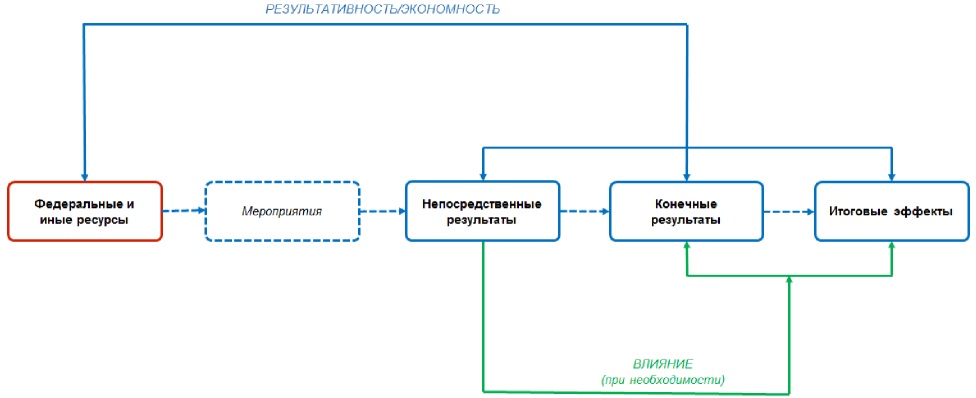 